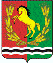 АДМИНИСТРАЦИЯМУНИЦИПАЛЬНОГО ОБРАЗОВАНИЯ ЧКАЛОВСКИЙ  СЕЛЬСОВЕТ АСЕКЕEВСКОГО  РАЙОНА  ОРЕНБУРГСКОЙ  ОБЛАСТИП О С Т А Н О В Л Е Н И Е14.05.2018                                         п.Чкаловский                                    № 34-пО создании комиссии по осуществлению закупокв сфере оказания услуг и (или) выполнения работ по капитальному              ремонту общего имущества в многоквартирных домахна территории Чкаловского сельсовета Асекеевского районаВо исполнение пункта 80 Постановления Правительства Российской Федерации от 01.07.2016 № 615 «О порядке привлечения подрядных организаций для оказания услуг и (или) работ по капитальному ремонту общего имущества в многоквартирном доме и порядке осуществления закупок товаров, работ, услуг в целях выполнения функций специализированной некоммерческой организации, осуществляющей деятельность, направленную на обеспечение проведения капитального ремонта общего имущества в многоквартирных домах»,  руководствуясь ст.27 Устава муниципального образования Чкаловский сельсовет Асекеевского района, постановляю:1. Создать комиссию по осуществлению закупок в сфере оказания услуг и (или) выполнения работ по капитальному ремонту общего имущества в многоквартирных домах на территории Чкаловского сельсовета Асекеевского района и утвердить ее состав согласно  приложению №1.2. Утвердить порядок работы комиссии по осуществлении закупок в сфере оказания услуг и (или) выполнения работ по капитальному ремонту общего имущества в многоквартирных домах на территории Чкаловского сельсовета Асекеевского района согласно приложению №2.3. Контроль за выполнением настоящего постановления оставляю за собой.И.о.главы сельсовета							      Е.В. АдаменкоРазослано: членам комиссии, в дело, прокурору района.             Приложение №  1                                                                                     к постановлению администрации                                                                           муниципального образования Чкаловский сельсовет Асекеевского районаОренбургской области                                                                          от 14.05.2018 № 34-пСоставкомиссии по осуществлении закупок в сфере оказания услуг и (или) выполнения работ по капитальному ремонту общего имущества в многоквартирных домах на территории Чкаловского сельсовета Асекеевского районаАдаменко Е.В. 	– и.о.главы администрации МО Чкаловский сельсовет, председатель комиссии;Коннова М.В. 	– специалист II категории администрации МО Чкаловский сельсовет, заместитель председателя комиссии;Верченко О.Н. 	– специалист 1 категории ЦБ администрации МО Чкаловский сельсовет,  секретарь комиссии;Члены комиссии:Громов Ю.В. 	– депутат совета депутатов МО Чкаловский сельсовет; Балашова Л.Н. 	– депутат совета депутатов МО Чкаловский сельсовет; Маркин В.В.	– депутат совета депутатов МО Чкаловский сельсовет; Приложение №  2                                                                                     к постановлению администрации                                                                           муниципального образования Чкаловский  сельсовет Асекеевского районаОренбургской области                                                                          от 14.05.2018 № 34-пПорядок работыкомиссии по осуществлению закупок в сфере оказания услуг и (или) выполнения работ по капитальному ремонту общего имущества в многоквартирных домах на территории Чкаловского сельсовета Асекеевского района1. Общие положения1.1. Комиссия по осуществлению закупок в сфере оказания услуг и (или) выполнения работ по капитальному ремонту общего имущества в многоквартирных домах на территории Чкаловского сельсовета Асекеевского района (далее - Комиссия) является координационным органом, образованным для проведения конкурсов по отбору подрядных организаций для оказания услуг и (или) выполнения работ по капитальному ремонту общего имущества в многоквартирных домах, расположенных на территории Чкаловского сельсовета Асекеевского района.1.2. Комиссия в своей работе руководствуется Постановлением Правительства Российской Федерации от 01.07.2016 № 615 «О порядке привлечения подрядных организаций для оказания услуг и (или) работ по капитальному ремонту общего имущества в многоквартирном доме и порядке осуществления закупок товаров, работ, услуг в целях выполнения функций специализированной некоммерческой организации, осуществляющей деятельность, направленную на обеспечение проведения капитального ремонта общего имущества в многоквартирных домах» и другими нормативными правовыми актами.2. Основные задачи Комиссии2.1. Основной задачей Комиссии является проведения конкурсов по отбору подрядных организаций для оказания услуг и (или) выполнения работ по капитальному ремонту общего имущества в многоквартирных домах, расположенных на территории Чкаловского сельсовета Асекеевского района.3. Функции Комиссии3.1. Комиссия осуществляет следующие функции:рассмотрение заявок на участие в электронном аукционе;ведение протокола рассмотрения заявок;рассмотрение представленного заказчику обоснования предлагаемой цены договора (в случае, если предметом договора об оказании услуг, для заключения которого проводится электронный аукцион, является выполнение строительно-монтажных работ при проведении капитального ремонта общего имущества в многоквартирном доме, в том числе замена лифтов, участник закупки, предложивший цену договора, которая на 25 и более процентов ниже начальной (максимальной) цены договора).4. Права Комиссии4.1. Комиссия при выполнении возложенных на нее задач имеет право:не допускать заявку на участие в электронном аукционе к участию в электронном аукционе в случаях, предусмотренных пунктом 157 Постановления Правительства Российской Федерации от 01.07.2016 №615 «О порядке привлечения подрядных организаций для оказания услуг и (или) работ по капитальному ремонту общего имущества в многоквартирном доме и порядке осуществления закупок товаров, работ, услуг в целях выполнения функций специализированной некоммерческой организации, осуществляющей деятельность, направленную на обеспечение проведения капитального ремонта общего имущества в многоквартирных домах»;признавать предложенную частником электронного аукциона цену необоснованной (по итогам рассмотрения представленного заказчику обоснования предлагаемой цены договора (в случае, если предметом договора об оказании услуг, для заключения которого проводится электронный аукцион, является выполнение строительно-монтажных работ при проведении капитального ремонта общего имущества в многоквартирном доме, в том числе замена лифтов, участник закупки, предложивший цену договора, которая на 25 и более процентов ниже начальной (максимальной) цены договора)).5. Организация деятельности Комиссии5.1. Основной формой работы Комиссии являются заседания, которые проводит председатель Комиссии, а в его отсутствие - заместитель председателя Комиссии.5.2. Комиссия правомочна осуществлять свои функции, если на ее заседании присутствует не менее половины общего числа ее членов. Члены Комиссии должны быть своевременно уведомлены председателем или секретарем комиссии о месте, дате и времени проведения заседания комиссии.5.3. Решение Комиссии считается принятым, если за его принятие проголосовало более половины присутствующих на заседании членов Комиссии. При равенстве голосов членов Комиссии голос председателя является решающим.5.4. Принятие решения членами комиссии путем проведения заочного голосования, а также делегирование ими своих полномочий третьим лицам не допускаются.5.5. При осуществлении закупки какие-либо переговоры членов Комиссии с ее участниками до определения победителя электронного аукциона не допускаются. В случае нарушения указанного запрета осуществление закупки может быть признано недействительным в порядке, предусмотренном законодательством Российской Федерации.5.6. Решения Комиссии отражаются в протоколе заседания.